Wymagania edukacyjne  z chemii dla klasy I  LO - zakres rozszerzony                                                      1. Budowa atomu. Układ okresowy pierwiastków chemicznych2. Wiązania chemiczne3. Systematyka związków nieorganicznychOcenę celującą otrzymuje uczeń, który w pełni sprostał wymaganiom na ocenę bardzo dobrą, oraz:ma wiadomości i umiejętności znacznie wykraczające poza program nauczania,stosuje wiadomości w sytuacjach nietypowych (problemowych), proponuje rozwiązania nietypowe,formułuje problemy oraz dokonuje analizy i syntezy nowych zjawisk,chętnie podejmuje się zadań dodatkowych,systematycznie wzbogaca swoją wiedzę,przedstawia wyniki samodzielnej pracy i pracy zespołu z wykorzystaniem warsztatu naukowego,osiąga sukcesy w konkursach i olimpiadach przedmiotowych.Ocena dopuszczająca[1]Ocena dostateczna[1 + 2]Ocena dobra[1 + 2 + 3]Ocena bardzo dobra[1 + 2 + 3 + 4]Uczeń:wymienia nazwy szkła i sprzętu laboratoryjnegozna i stosuje zasady BHP obowiązujące w pracowni chemicznejbezpiecznie posługuje się podstawowym sprzętem laboratoryjnym i odczynnikami chemicznymidefiniuje pojęcia: atom, elektron, proton, neutron, nukleony, elektrony walencyjneoblicza liczbę protonów, elektronów i neutronów w atomie danego pierwiastka chemicznego na podstawie zapisu 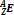 definiuje pojęcia: masa atomowa, liczba atomowa, liczba masowa, jednostka masy atomowej, masa cząsteczkowapodaje masy atomowe i liczby atomowe pierwiastków chemicznych, korzystając z układu okresowegooblicza masy cząsteczkowe prostych związków chemicznych, np. MgO, CO2definiuje pojęcia dotyczące współczesnego modelu budowy atomu: orbital atomowy, liczby kwantowe (n, l, m, ms), stan energetyczny, stan kwantowy, elektrony sparowanewyjaśnia na przykładzie atomu wodoru, co to są izotopy pierwiastków chemicznych omawia współczesne teorie dotyczące budowy modelu atomudefiniuje pojęcie pierwiastek chemicznypodaje treść prawa okresowościomawia budowę układu okresowego pierwiastków chemicznych (podział na grupy, okresy i bloki konfiguracyjne)wskazuje w układzie okresowym pierwiastki chemiczne należące do bloków s, p, d oraz fokreśla podstawowe właściwości pierwiastka chemicznego na podstawie jego położenia w układzie okresowymwskazuje w układzie okresowym pierwiastki chemiczne zaliczane do niemetali i metaliUczeń:wyjaśnia przeznaczenie podstawowego szkła i sprzętu laboratoryjnegowykonuje proste obliczenia związane z pojęciami: masa atomowa, masa cząsteczkowa, liczba atomowa, liczba masowa, jednostka masy atomowejpodaje treść zasady nieoznaczoności Heisenberga, reguły Hunda oraz zakazu Pauliegoopisuje typy orbitali atomowych i rysuje ich kształtyzapisuje konfiguracje elektronowe atomów pierwiastków chemicznych o liczbach atomowych Z od 1 do 10definiuje pojęcia: promieniotwórczość naturalna i promieniotwórczość sztuczna, okres półtrwaniawymienia zastosowania izotopów pierwiastków promieniotwórczychprzedstawia ewolucję poglądów na temat budowy materii od starożytności do czasów współczesnychwyjaśnia budowę współczesnego układu okresowego pierwiastków chemicznych, uwzględniając podział na bloki s, p, d oraz fwyjaśnia, co stanowi podstawę budowy współczesnego układu okresowego pierwiastków chemicznych (konfiguracja elektronowa wyznaczająca podział na bloki s, p, d oraz f)wyjaśnia, podając przykłady, jakich informacji na temat pierwiastka chemicznego dostarcza znajomość jego położenia w układzie okresowymUczeń:wyjaśnia, od czego zależy ładunek jądra atomowego i dlaczego atom jest elektrycznie obojętnywykonuje obliczenia związane z pojęciami: masa atomowa, masa cząsteczkowa, liczba atomowa, liczba masowa, jednostka masy atomowej (o większym stopniu trudności)zapisuje konfiguracje elektronowe atomów pierwiastków chemicznych o liczbach atomowych Z od 1 do 36 oraz jonów o podanym ładunku za pomocą symboli podpowłok elektronowych s, p, d, f (zapis konfiguracji pełny i skrócony) lub schematu klatkowego, korzystając z reguły Hunda i zakazu Pauliegookreśla stan kwantowy elektronów w atomie za pomocą czterech liczb kwantowych, korzystając z praw mechaniki kwantowejoblicza masę atomową pierwiastka chemicznego o znanym składzie izotopowymoblicza procentową zawartość izotopów w pierwiastku chemicznymokreśla rodzaje i właściwości promieniowania (, , wyjaśnia pojęcie szereg promieniotwórczypodaje przykłady praktycznego wykorzystania zjawiska promieniotwórczościwyjaśnia, na jakiej podstawie klasyfikowano pierwiastki chemiczne w XIX w.omawia kryterium klasyfikacji pierwiastków chemicznych zastosowane przez Dmitrija Mendelejewaanalizuje, jak – zależnie od położenia w układzie okresowym – zmienia się charakter chemiczny pierwiastków grup głównych wykazuje zależność między położeniem pierwiastka chemicznego w danej grupie i bloku energetycznym a konfiguracją elektronową powłoki walencyjnejUczeń:wyjaśnia, na czym polega dualizm korpuskularno-falowyzapisuje za pomocą liczb kwantowych konfiguracje elektronowe atomów dowolnych pierwiastków chemicznych oraz jonów wybranych pierwiastków wyjaśnia, dlaczego masa atomowa pierwiastka chemicznego zwykle nie jest liczbą całkowitąwyznacza masę izotopu promieniotwórczego na podstawie okresu półtrwaniaanalizuje zmiany masy izotopu promieniotwórczego w zależności od czasurysuje wykres zmiany masy izotopu promieniotwórczego w zależności od czasuzapisuje przebieg reakcji jądrowychwyjaśnia kontrolowany i niekontrolowany przebieg reakcji łańcuchowejporównuje układ okresowy pierwiastków chemicznych opracowany przez Mendelejewa (XIX w.) ze współczesną wersjąuzasadnia przynależność pierwiastków chemicznych do poszczególnych bloków energetycznychuzasadnia, dlaczego lantanowce znajdują się w grupie 3. i okresie 6., a aktynowce w grupie 3. i okresie 7.wymienia nazwy systematyczne superciężkich pierwiastków chemicznych o liczbach atomowych większych od 100Ocena dopuszczająca[1]Ocena dostateczna[1 + 2]Ocena dobra[1 + 2 + 3]Ocena bardzo dobra[1 + 2 + 3 + 4]Uczeń:definiuje pojęcie elektroujemność wymienia nazwy pierwiastków elektrododatnich i elektroujemnych, korzystając z tabeli elektroujemnościwymienia przykłady cząsteczek pierwiastków (np. O2, H2) i związków chemicznych 
(np. H2O, HCl)definiuje pojęcia: wiązanie chemiczne, wartościowość, polaryzacja wiązania, dipol, moment dipolowywymienia i charakteryzuje rodzaje wiązań chemicznych (jonowe, kowalencyjne, kowalencyjne spolaryzowane)wskazuje zależność między różnicą elektroujemności w cząsteczce a rodzajem wiązaniawymienia przykłady cząsteczek, w których występuje wiązanie jonowe, kowalencyjne i kowalencyjne spolaryzowanedefiniuje pojęcia: orbital molekularny (cząsteczkowy), wiązanie σ, wiązanie π, wiązanie metaliczne, wiązanie wodorowe, wiązanie koordynacyjne, donor pary elektronowej, akceptor pary elektronowejopisuje budowę wewnętrzną metalidefiniuje pojęcie hybrydyzacja orbitali atomowychwskazuje, od czego zależy kształt cząsteczki (rodzaj hybrydyzacji)Uczeń:omawia, jak zmienia się elektroujemność pierwiastków chemicznych w układzie okresowymwyjaśnia regułę dubletu elektronowego i regułę oktetu elektronowegoprzewiduje rodzaj wiązania chemicznego na podstawie różnicy elektroujemności pierwiastków chemicznych wyjaśnia sposób powstawania wiązań kowalencyjnych, kowalencyjnych spolaryzowanych, jonowych i metalicznychwymienia przykłady i określa właściwości substancji, w których występują wiązania metaliczne, wodorowe, kowalencyjne, jonowewyjaśnia właściwości metali na podstawie znajomości natury wiązania metalicznegowyjaśnia różnicę między orbitalem atomowym a orbitalem cząsteczkowym (molekularnym)wyjaśnia pojęcia: stan podstawowy atomu, stan wzbudzony atomuwyjaśnia, na czym polega hybrydyzacja orbitali atomowych podaje warunek wystąpienia hybrydyzacji orbitali atomowychprzedstawia przykład przestrzennego rozmieszczenia wiązań w cząsteczkach (np. CH4, BF3)wyjaśnia, na czym polega i do czego służy metoda VSERPdefiniuje pojęcia: atom centralny, ligand, liczba koordynacyjnaUczeń:analizuje, jak zmieniają się elektroujemność i charakter chemicznego pierwiastków w układzie okresowymzapisuje wzory elektronowe (wzory kropkowe) i kreskowe cząsteczek, w których występują wiązania kowalencyjne, jonowe oraz koordynacyjnewyjaśnia, dlaczego wiązanie koordynacyjne nazywane jest też wiązaniem donorowo-
-akceptorowymwyjaśnia pojęcie energia jonizacjiomawia sposób, w jaki atomy pierwiastków chemicznych bloków s i p osiągają trwałe konfiguracje elektronowe (tworzenie jonów)charakteryzuje wiązania metaliczne i wodorowe oraz podaje przykłady ich powstawaniazapisuje równania reakcji powstawania jonów i tworzenia wiązania jonowegoprzedstawia graficznie tworzenie się wiązań typów σ i πokreśla wpływ wiązania wodorowego na nietypowe właściwości wodywyjaśnia pojęcie siły van der Waalsaporównuje właściwości substancji jonowych, cząsteczkowych, kowalencyjnych, metalicznych oraz substancji o wiązaniach wodorowychoblicza liczbę przestrzenną i na podstawie jej wartości określa typ hybrydyzacji oraz możliwy kształt cząsteczek opisuje typy hybrydyzacji orbitali atomowych (sp, sp2, sp3)Uczeń:wyjaśnia zależność między długością wiązania a jego energiąporównuje wiązanie koordynacyjne z wiązaniem kowalencyjnymproponuje wzory elektronowe (wzory kropkowe) i kreskowe dla cząsteczek lub jonów, w których występują wiązania koordynacyjneokreśla typy wiązań (σ i π) w prostych cząsteczkach (np. CO2, N2)określa rodzaje oddziaływań między atomami a cząsteczkami na podstawie wzoru chemicznego lub informacji o oddziaływaniuanalizuje mechanizm przewodzenia prądu elektrycznego przez metale i stopione solewyjaśnia wpływ rodzaju wiązania na właściwości fizyczne substancjiprzewiduje typ hybrydyzacji w cząsteczkach (np. CH4, BF3)udowadnia zależność między typem hybrydyzacji a kształtem cząsteczkiokreśla wpływ wolnych par elektronowych na geometrię cząsteczkiokreśla kształt cząsteczek i jonów metodą VSEPROcena dopuszczająca[1]Ocena dostateczna[1 + 2]Ocena dobra[1 + 2 + 3]Ocena bardzo dobra[1 + 2 + 3 + 4]Uczeń:definiuje pojęcia zjawisko fizyczne i reakcja chemicznawymienia przykłady zjawisk fizycznych i reakcji chemicznych znanych z życia codziennegodefiniuje pojęcia: równanie reakcji chemicznej, substraty, produkty, reakcja syntezy, reakcja analizy, reakcja wymianyzapisuje równania prostych reakcji chemicznych (reakcji syntezy, analizy i wymiany)podaje treść prawa zachowania masy i prawa stałości składu związku chemicznegointerpretuje równania reakcji chemicznych w aspektach jakościowym i ilościowymdefiniuje pojęcie tlenki zapisuje wzory i nazwy systematyczne wybranych tlenków metali i niemetalizapisuje równanie reakcji otrzymywania tlenków co najmniej jednym sposobemustala doświadczalnie charakter chemiczny danego tlenkudefiniuje pojęcia: tlenki kwasowe, tlenki zasadowe, tlenki obojętne zapisuje wzory i nazwy systematyczne wybranych wodorków definiuje pojęcia wodorotlenki i zasadyzapisuje wzory i nazwy systematyczne wybranych wodorotlenkówwyjaśnia różnicę między zasadą a wodorotlenkiemzapisuje równanie reakcji otrzymywania wybranej zasadydefiniuje pojęcia: amfoteryczność, tlenki amfoteryczne, wodorotlenki amfoterycznezapisuje wzory i nazwy wybranych tlenków i wodorotlenków amfoterycznychdefiniuje pojęcia: kwasy, moc kwasuwymienia sposoby klasyfikacji kwasów (ze względu na ich skład, moc i właściwości utleniające)zapisuje wzory i nazwy systematyczne kwasówzapisuje równania reakcji otrzymywania kwasówUczeń:wymienia różnicę między zjawiskiem fizycznym a reakcją chemicznąprzeprowadza doświadczenie chemiczne mające na celu otrzymanie prostego związku chemicznego (np. FeS), zapisuje równanie przeprowadzonej reakcji chemicznej, określa jej typ oraz wskazuje substraty i produktyzapisuje równanie reakcji otrzymywania tlenków pierwiastków chemicznych o liczbach atomowych Z od 1 do 30opisuje budowę tlenkówdokonuje podziału tlenków na kwasowe, zasadowe, obojętne i amfoterycznezapisuje równania reakcji chemicznych tlenków kwasowych i zasadowych z wodąwymienia przykłady zastosowania tlenków wymienia odmiany tlenku krzemu(IV) występujące w środowisku przyrodniczymopisuje proces produkcji szkłazapisuje wzory i nazwy systematyczne wodorotlenkówopisuje budowę wodorotlenkówzapisuje równania reakcji otrzymywania zasadwyjaśnia pojęcia: amfoteryczność, tlenki amfoteryczne, wodorotlenki amfoterycznezapisuje równania reakcji chemicznych wybranych tlenków i wodorotlenków z kwasami i zasadamiwymienia przykłady zastosowania wodorkówwymienia przykłady zastosowania wodorotlenkówwymienia przykłady tlenków kwasowych, zasadowych, obojętnych i amfoterycznychopisuje budowę kwasów dokonuje podziału podanych kwasów na tlenowe i beztlenowewymienia metody otrzymywania kwasów i zapisuje odpowiednie równania reakcji chemicznychwymienia przykłady zastosowania kwasówUczeń:wskazuje zjawiska fizyczne i reakcje chemiczne wśród podanych przemianokreśla typ reakcji chemicznej na podstawie jej przebiegustosuje prawo zachowania masy i prawo stałości składu związku chemicznegopodaje przykłady nadtlenków i ich wzory sumarycznewymienia kryteria podziału tlenków i na tej podstawie dokonuje ich klasyfikacjidokonuje podziału tlenków na kwasowe, zasadowe, obojętne i amfoteryczne oraz zapisuje odpowiednie równania reakcji chemicznych tych tlenków z kwasami i zasadamiwskazuje w układzie okresowym pierwiastki chemiczne, które mogą tworzyć tlenki i wodorotlenki amfoteryczneprojektuje doświadczenie chemiczne Badanie zachowania tlenku glinu wobec zasady i kwasu oraz zapisuje odpowiednie równania reakcji chemicznych w postaciach cząsteczkowej i jonowejwymienia metody otrzymywania tlenków, wodorków, wodorotlenków i kwasów oraz zapisuje odpowiednie równania reakcji chemicznychprojektuje doświadczenie Otrzymywanie wodorotlenku sodu i zapisuje odpowiednie równanie reakcji chemicznejprojektuje doświadczenie Otrzymywanie wodorotlenku wapnia i zapisuje odpowiednie równanie reakcji chemicznejprojektuje doświadczenie Reakcja tlenku fosforu(V) z wodą i zapisuje odpowiednie równanie reakcji chemicznejprojektuje doświadczenie Badanie charakteru chemicznego wybranych wodorków i zapisuje odpowiednie równania reakcji omawia typowe właściwości chemiczne kwasów (zachowanie wobec metali, tlenków metali, wodorotlenków i soli kwasów o mniejszej mocy) oraz zapisuje odpowiednie równania reakcji chemicznychpodaje nazwy kwasów nieorganicznych na podstawie ich wzorów chemicznychprojektuje doświadczenie chemiczne Otrzymywanie kwasu chlorowodorowego i zapisuje odpowiednie równania reakcji chemicznychprojektuje doświadczenie chemiczne Otrzymywanie kwasu siarkowodorowego i zapisuje odpowiednie równania reakcji chemicznychprojektuje doświadczenie chemiczne Otrzymywanie kwasu siarkowego(IV) i zapisuje odpowiednie równania reakcji chemicznychUczeń:projektuje doświadczenie chemiczne Badanie charakteru chemicznego tlenków metali i niemetali oraz zapisuje odpowiednie równania reakcji chemicznychprojektuje doświadczenie chemiczne Badanie działania zasady i kwasu na tlenki oraz zapisuje odpowiednie równania reakcji chemicznych przewiduje charakter chemiczny tlenków wybranych pierwiastków i zapisuje odpowiednie równania reakcji chemicznych określa charakter chemiczny tlenków pierwiastków chemicznych o liczbach atomowych Z od 1 do 30 na podstawie ich zachowania wobec wody, kwasu i zasady; zapisuje odpowiednie równania reakcji chemicznychokreśla różnice w budowie cząsteczek tlenków i nadtlenkówprojektuje doświadczenie chemiczne Otrzymywanie wodorotlenku żelaza(III) oraz zapisuje odpowiednie równanie reakcji chemicznejprojektuje i przeprowadza doświadczenia chemiczne, w których wyniku można otrzymać różnymi metodami wodorotlenki trudno rozpuszczalne w wodzie; zapisuje odpowiednie równania reakcji chemicznychprzewiduje wzór oraz charakter chemiczny tlenku, znając produkty reakcji chemicznej tego tlenku z wodorotlenkiem sodu i kwasem chlorowodorowymanalizuje właściwości pierwiastków chemicznych pod względem możliwości tworzenia tlenków i wodorotlenków amfoterycznych projektuje doświadczenie chemiczne Działanie kwasu chlorowodorowego na etanian sodu oraz zapisuje odpowiednie równania reakcji chemicznych